Об отмене постановления Администрации сельского поселения Чапаевский сельсовет № 18 от 23.06.2012 года «Об утверждении административного регламента «Регистрация и снятие граждан по мету жительства на территории сельского поселения» Рассмотрев протест  прокуратуры Кугарчинского района №39д-2018 от 29.11.2019.  на постановление № 18 от 23.06.2012 года «Об утверждении административного регламента «Регистрация и снятие граждан по мету жительства на территории сельского поселения»   администрация сельского поселения Чапаевский сельсовет муниципального района Кугарчинский район Республики Башкортостан  ПОСТАНОВЛЯЕТ:     1. Отменить постановление № 18 от 23.06.2012 года «Об утверждении административного регламента «Регистрация и снятие граждан по мету жительства на территории сельского поселения»     2. Настоящее постановление вступает в силу со дня его официального обнародования на информационном стенде в здании администрации сельского поселения Чапаевский сельсовет и на официальном сайте администрации сельского поселения Чапаевский сельсовет муниципального района Кугарчинский район РБ.  http://sp-chapai.ru/ 3. Контроль за исполнением настоящего постановления оставляю за собой.Глава сельского поселения Чапаевский  сельсовет                                                          Л.В.НазароваПБАШ:ОРТОСТАН  РЕСПУБЛИКА№ЫК(Г!РСЕН РАЙОНЫМУНИЦИПАЛЬ РАЙОНЫНЫ% ЧАПАЕВ АУЫЛ СОВЕТЫАУЫЛ БИЛ!М!№ЕХАКИМИ!ТЕ 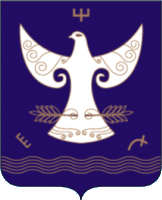 РЕСПУБЛИКА  БАШКОРТОСТАНАДМИНИСТРАЦИЯСЕЛЬСКОГО ПОСЕЛЕНИЯ ЧАПАЕВСКИЙ СЕЛЬСОВЕТ МУНИЦИПАЛЬНОГО РАЙОНАКУГАРЧИНСКИЙ  РАЙОН453333, Подгорное ауылы, Совет урамы, 35Тел. 8(34789)2-34-25453333, с. Подгорное, ул. Советская, 35Тел. 8(34789)2-34-25          :АРАР                       06.12.2019 й.                          № 34                                                         ПОСТАНОВЛЕНИЕ                      06.12. 2019 г.